Tema/ objeto de conhecimento: Leitura, interpretação e representação de dados em tabelas de dupla entrada e gráficos de barras. Comparação de dados apresentados em tabelas de dupla entrada e gráficos de barras ou colunas.Tabela simplesA tabela simples é usada para apresentar a relação entre duas informações, como produto e preço, por exemplo. É formada por duas colunas e deve ser lida horizontalmente. Os elementos essenciais de uma tabela simples são:Título: indica qual é o assunto tratado na tabela.Corpo: indica quais são os dados das duas informações dadas. Fonte: indica qual entidade é responsável pelas informações da tabela.Veja a tabela a seguir:Cardápio da Lanchonete Fictícia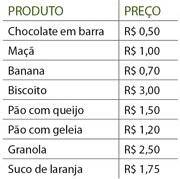                                                                                                          Fonte: Lanchonete FictíciaDisponível em: https://tinyurl.com/y2cbs6ps. Acesso em 04 de set. de 2020. (Adaptada).Tabela de dupla entradaA tabela de dupla entrada é usada para mostrar dois ou mais tipos de dados, altura e peso por exemplo, sobre um determinado item, que pode ser um nome. Deve ser lida na vertical e na horizontal simultaneamente para que as linhas e as colunas sejam relacionadas.A tabela de dupla entrada pode ser interpretada como a junção de duas ou mais tabelas simples com informações diferentes sobre o mesmo item. Por essa razão, as tabelas de dupla entrada, assim como as tabelas simples, possuem como elementos essenciais: título, corpo e fonte.Veja a tabela a seguir:Características dos alunos da Escola Imaginária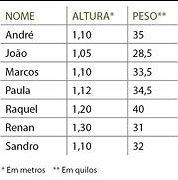 Fonte: Escola ImagináriaDisponível em: https://tinyurl.com/y2cbs6ps. Acesso em 04 de set. de 2020. (Adaptada).A tabela de dupla entrada a seguir, apresenta os limites de pressão sonora em função das áreas habitadas e do período. Como é de se esperar, a tolerância para a pressão sonora é maior no período diurno do que no período noturno. Observe: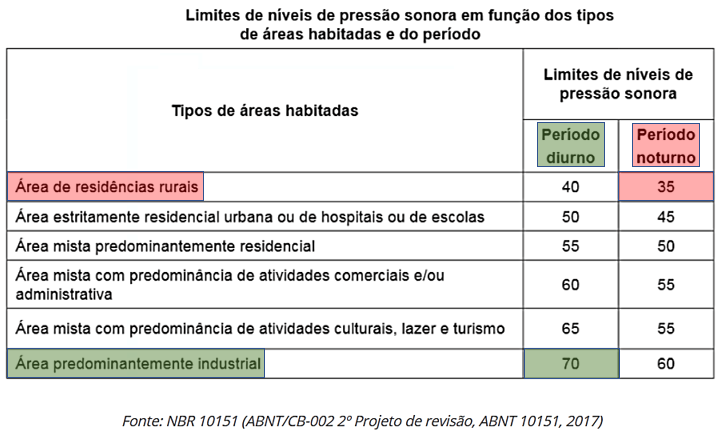 Disponível em: https://tinyurl.com/y25grxo6. Acesso em 04 de set. de 2020. (Adaptada).Para fazer a leitura dessa tabela identificamos o tipo de área habitada, por meio das linhas da primeira coluna e o limite de nível de pressão sonora segundo o período, que pode ser o diurno (segunda coluna) ou o noturno (terceira coluna). Dessa forma, para a área de residências rurais, o limite de nível de pressão sonora no período noturno é 35. No entanto, para a área predominantemente industrial, esse limite no período diurno é igual a 70.Gráficos de barras ou de colunasO gráfico de barras ou colunas é montado a partir de tabelas para efeito de comparação dos dados apresentados. As barras ou colunas devem ter mesma largura e o comprimento delas depende do valor que representam. As mais longas indicam os dados com maior valor e as mais curtas os dados com menor valor.Observe o gráfico a seguir:Os maiores edifícios do mundo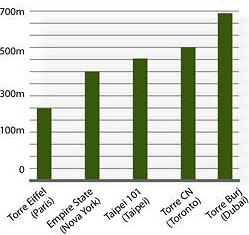 Fonte: Nova EscolaDisponível em: https://tinyurl.com/y2cbs6ps. Acesso em 05 de set. de 2020. (Adaptada).Este gráfico indica que o maior edifício do mundo é a Torre Burj, que se encontra em Dubai e tem aproximadamente 700 metros de altura.Observe esse outro gráfico, com colunas agrupadas: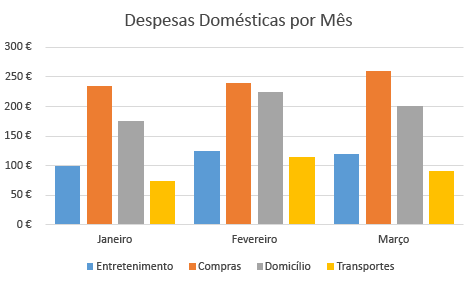                                                                                                                                                    Fonte: Microsoft SupportDisponível em: https://tinyurl.com/y26dwpt5. Acesso em 05 de set. de 2020. (Adaptada).Neste gráfico, o item indicado como maior despesa mensal é “compras”.Seguem abaixo alguns links para se divertir com a leitura de gráficos e tabelas. O tempo total de interação é de aproximadamente 15 minutos. Bons estudos!!!Gráficoshttps://www.youtube.com/watch?v=PczJAqT6clohttps://www.youtube.com/watch?v=Zfidxigp-ZkTabelas de dupla entradahttps://web.moderna.com.br/web/buriti-2018/conteudo-digital-detalhe/-/asset_publisher/ZsJxzdP9ovrQ/content/tabela-de-dupla-entrada?EhOrigemLista=1Atividades1. Observe o quadro de medalhas conquistadas por uma turma, em uma competição escolar:                                                                                                                                                                              Fonte: Escola FictíciaO maior número de medalhas conquistadas por uma mesma turma foia) (  ) 17.b) (  ) 18.c) (  ) 19.d) (  ) 20.2. Uma pesquisa realizada na Escola Fictícia indicou a preferência dos estudantes em relação aos esportes praticados nas aulas de Educação Física. O resultado está apresentado na tabela a seguir:                                                                                                                                                                       Fonte: Escola FictíciaA partir da leitura da tabela preencha as lacunas do texto:Há ________ estudantes que preferem futebol, o esporte preferido da maioria dos estudantes da Escola Fictícia. Dos estudantes que preferem vôlei, sabe-se que 16 são meninas. Portanto, dos 30 estudantes que preferem vôlei, _________ são meninos. A quantidade total de estudantes que preferem basquete ou natação é igual a _________. Os 4 esportes juntos tiveram um total de _________ votos, sendo que o _______________ teve a menor votação.3. Quais são os elementos essenciais em uma tabela e o que cada um deles indica?____________________________________________________________________________________________________________________________________________________________________________________________________________________________________________________________________________________________________________________________________________________________________________________________________________________________________________________________4. Evandro organizou os preços de alguns materiais esportivos de sua loja para pagamento à vista. Bola de futebol: dezessete reais; bola de vôlei: vinte reais; chuteira: oitenta e cinco reais; e tênis: setenta e nove reais. Assinale a tabela que corresponde aos preços relacionados por Evandro e justifique sua resposta.5. Observe a tabela a seguir.Quantidade de alunos por ano e por bimestre na Escola Fictícia em 2018Fonte: Escola Fictícia, 2018.Marque V para as alternativas verdadeiras ou F para as falsas.a) (   ) A quantidade de alunos do 2° ano no 2° bimestre corresponde ao dobro da quantidade de alunos do 3° ano nesse mesmo bimestre.b) (   ) A diferença entre a quantidade de alunos do 1° ano e do 2° ano no 4° bimestre é igual a 15 alunos.c) (   ) A soma da quantidade de alunos do 1°, 2° e 3° ano no 1° bimestre é menor do que soma alunos desses mesmos anos no 4° bimestre.d) (   ) Ao longo do ano letivo, a turma que perdeu mais alunos foi o 3° ano.6. A professora Carla fez uma pesquisa com seus alunos do 3º A, sobre os sabores de sorvete que eles mais gostavam. O resultado da pesquisa foi: 6 alunos escolheram o sabor de uva, 3 de morango, 4 de creme, 7 de chocolate e 2 de limão. Assinale o gráfico que representa, corretamente, a pesquisa realizada pela professora Carla.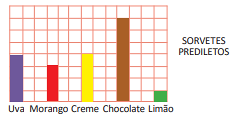 a) (  ) 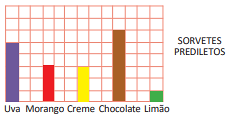 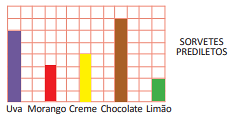 b) (  ) c) (  )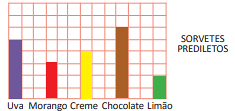 d) (  )7. Observe o gráfico a seguir.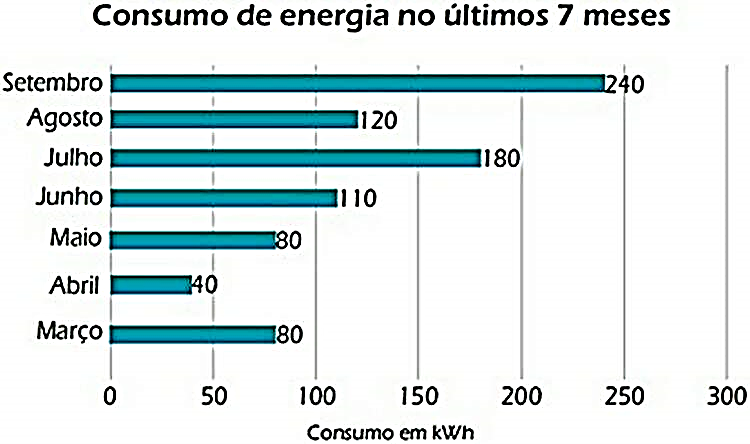 Fonte: Conta de energia simulada.Disponível em: https://tinyurl.com/y3afc7s5. Acesso em 06 de set. de 2020. (Adaptada).Os meses que ocorreram o maior e o menor consumo de energia em kwh, forama) (  ) julho e agosto.b) (  ) setembro e março.c) (  ) julho e abril.d) (  ) setembro e abril.8. Observe o gráfico a seguir.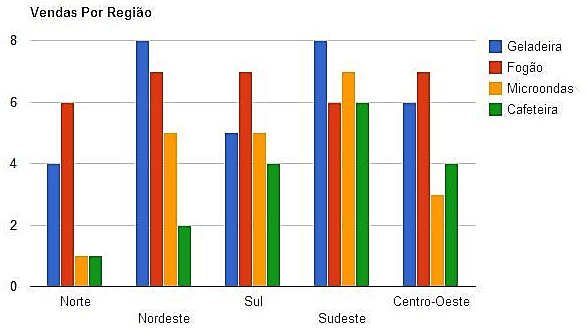 Fonte: Lojas Fictícias.Disponível em: https://tinyurl.com/yxzbsave. Acesso em 06 de set. de 2020.De acordo com esse gráfico, a região que mais vendeu geladeira e fogão foi aa) (  ) sudeste.b) (  ) sul.c) (  ) nordeste.d) (  ) centro-oeste9. Observe o gráfico e a tabela correspondente a seguir.                                                                                                                                                     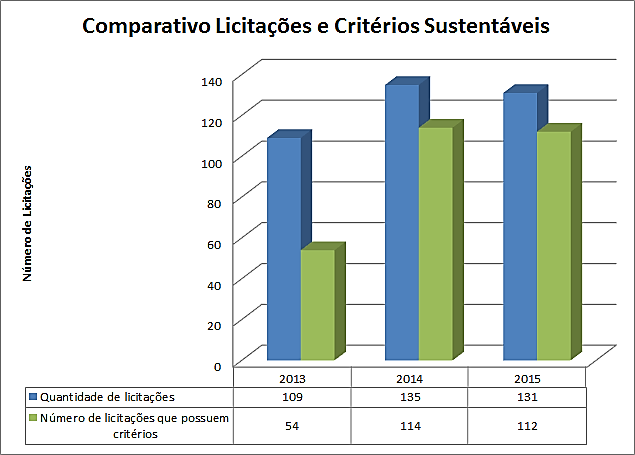 Fonte: Programa UFSC Sustentável.Disponível em: https://tinyurl.com/y6a3l7v2. Acesso em 06 de set. de 2020.Segundo os dados apresentados, pode-se afirmar quea) (  ) o maior número de licitações que possuem critérios sustentáveis foi registrado em 2013.b) (  ) a quantidade de licitações com critérios sustentáveis em 2014 foi 114. c) (  ) a quantidade de licitações com critérios sustentáveis em 2015 foi 135.d) (  ) o menor número de licitações que possuem critérios sustentáveis foi registrado em 2014. 10. Observe o gráfico a seguir.                                                                                                                                                                                             Segundo os dados desse gráfico, podemos afirmar que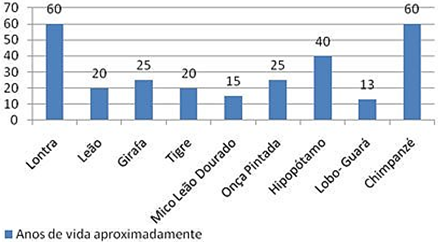 a) (  ) a onça-pintada vive 35 anos a menos que o chimpanzé.b) (  ) o hipopótamo vive mais do que a lontra.c) (  ) a girafa vive 10 anos a mais do que o lobo-guará.d) (  ) o leão vive menos do que o tigre.Fonte: Nova Escola.Disponível em: https://tinyurl.com/y66n9qy9. Acesso em 06 de set. de 2020.	Respostas comentadas1. A partir dos dados do corpo da tabela obtém-se:3° A: 9 + 4 + 6 = 193° B: 7 + 3 + 8 = 183° C: 6 + 7 + 7 = 20Portanto, o maior número de medalhas conquistadas por uma mesma turma foi 20, alternativa D.  2. Há 63 estudantes que preferem futebol, o esporte preferido da maioria dos estudantes da Escola Fictícia. Dos estudantes que preferem vôlei, sabe-se que 16 são meninas. Portanto, dos 30 estudantes que preferem vôlei, 14 são meninos. A quantidade total de estudantes que preferem basquete ou natação é igual a 66. Os 4 esportes juntos tiveram um total de 159 votos, sendo que o basquete teve a menor votação.3. Os elementos essenciais de uma tabela simples são título, corpo e fonte. O título indica qual é o assunto tratado na tabela. O corpo indica quais são os dados das duas informações dadas. A fonte indica qual entidade é responsável pelas informações da tabela. 4. A tabela A é a correta, por apresentar os preços à vista correspondentes ao texto.5. A sequência correta é V – V – F – F.A terceira afirmação é falsa, pois a soma no 1° bimestre é igual a 113 (58 + 35 + 20 = 113) que é maior do que a soma no 4° bimestre, cujo valor é 77 (40 + 25 + 12 = 77).A última afirmação é falsa, pois considerando o primeiro e último bimestre do ano letivo, a turma que perdeu mais alunos foi o 1° ano com uma redução de 18 alunos (58 – 40 = 18), seguida do 2° ano com uma redução de 10 alunos (35 – 25 = 10). Em contrapartida, o 3° ano teve redução de 8 alunos (20 – 12 = 8).6. O gráfico que atende às especificações do texto é a alternativa C.7. A barra mais longa corresponde ao mês de setembro com valor 240 e a barra mais curta corresponde ao mês de abril com valor 40. Dessa forma, a alternativa correta é setembro e abril, alternativa D.8. A região Nordeste é a única em que as duas primeiras barras, as quais correspondem às vendas de geladeira e fogão, são ambas superiores a 6 e cuja soma supera 14. Portanto, a região que mais vendeu geladeira e fogão foi a Nordeste, alternativa C.9. Segundo mostram os dados da tabela e do gráfico, a quantidade de licitações com critérios sustentáveis em 2014 foi 114, alternativa B.10. Segundo os dados desse gráfico, podemos afirmar que a onça-pintada vive 35 anos a menos que o chimpanzé, alternativa A. Com efeito, a onça-pintada vive aproximadamente 25 anos e o chimpanzé vive aproximadamente 60 anos. Calculando-se a diferença temos:60 – 25 = 35.3º ANO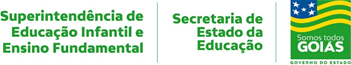 MATEMÁTICA4ª QUINZENA – 3º CICLO4ª QUINZENA – 3º CICLOHabilidade Essencial: (EF03MA27-C) Comparar dados apresentados em tabelas de dupla entrada, gráficos de barras ou de colunas, envolvendo resultados de pesquisas significativas, utilizando termos como maior e menor frequência, apropriando-se desse tipo de linguagem para compreender aspectos significativos da realidade sociocultural.Habilidade Essencial: (EF03MA27-C) Comparar dados apresentados em tabelas de dupla entrada, gráficos de barras ou de colunas, envolvendo resultados de pesquisas significativas, utilizando termos como maior e menor frequência, apropriando-se desse tipo de linguagem para compreender aspectos significativos da realidade sociocultural.NOME: NOME: UNIDADE ESCOLAR:UNIDADE ESCOLAR:Tabela de MedalhasTabela de MedalhasTabela de MedalhasTabela de MedalhasOuroPrata Bronze3° A9463° B7383° C677Esporte PreferidoEsporte PreferidoEsporteVotosVôlei30Basquete25Futebol63Natação41Tabela BTabela BProdutosPreço à vistaBola de futebolR$ 17,00Bola de vôleiR$ 22,50ChuteiraR$ 80,00TênisR$ 72,00Tabela ATabela AProdutosPreço à vistaBola de futebolR$ 17,00Bola de vôleiR$ 20,00ChuteiraR$ 85,00TênisR$ 79,001° Bimestre2° Bimestre3° Bimestre4° Bimestre1° ano585045402° ano353035253° ano20151312